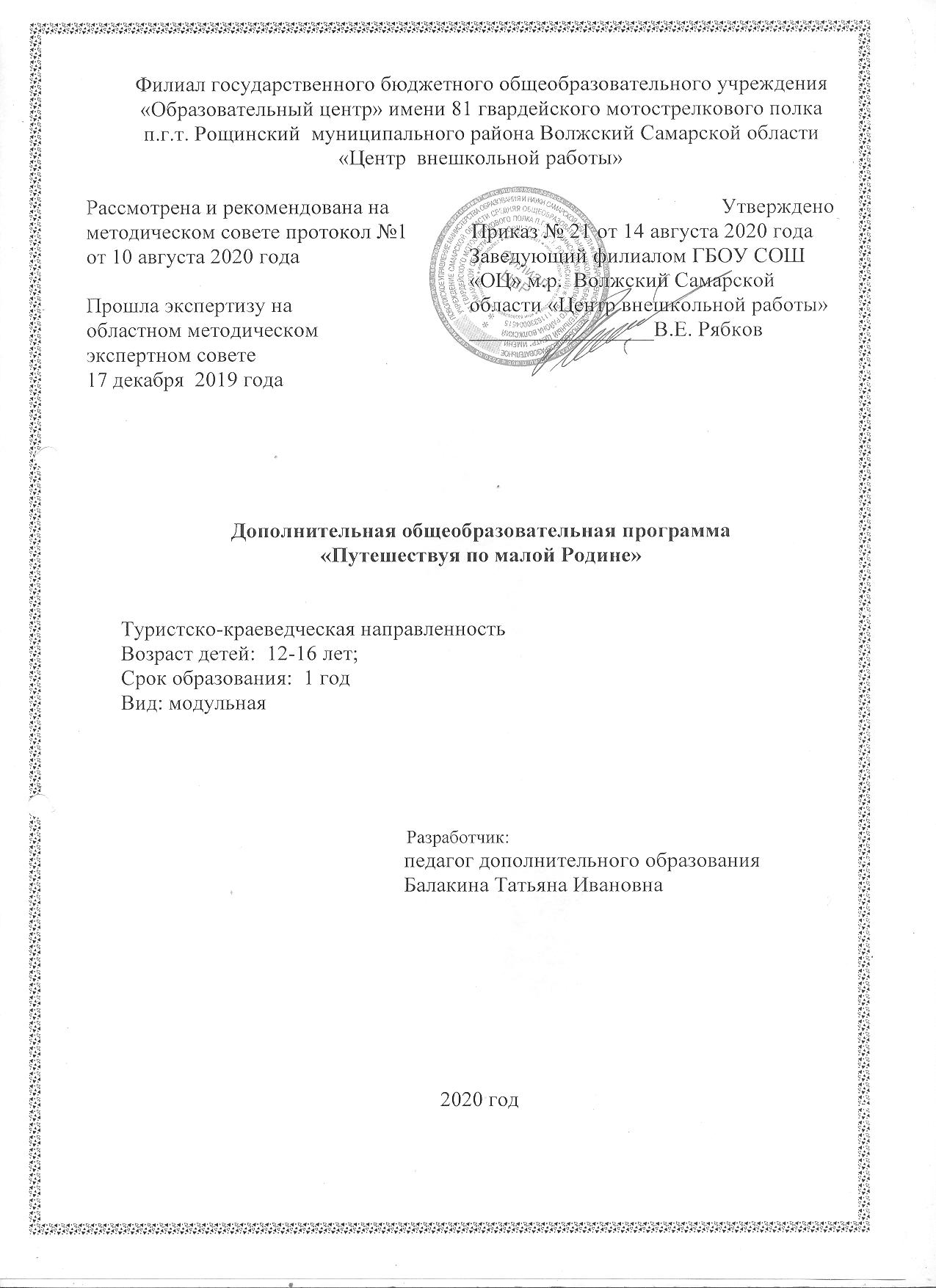 Пояснительная  запискаАктуальность: дополнительная образовательная программа «Путешествуя по малой Родине» является программой туристско - краеведческой направленности, реализуется в учреждении дополнительного образования и направлена на воспитание патриотов своей малой родины, приобщение обучающихся к духовным ценностям, социализацию обучающихся. Предлагаемая программа построена так, чтобы дать обучающимся ясные представления об историческом развитии малой родины через комплексное изучении природы, населения, хозяйства, этнографии, истории, археологии, культуры в их динамике в данной местности. Обращается пристальное внимание к субрегиональному материалу, к изучению истории и повседневной жизни родного района, посёлка. В программе предусматривается широкое привлечение жизненного опыта детей.  Реализация данной программы будет способствовать проявлению самостоятельности учащихся в решении и анализе проблем своей местности, способности применять полученные теоретические краеведческие знания в реальных личностно и для общества значимых жизненных ситуациях, развитию интересов учащихся, определяющих впоследствии выбор профессии. Программа должна помочь школьникам познакомится и частично овладеть способами исследовательской деятельности.Новизна данной дополнительной образовательной программы заключается в том, что по форме организации образовательного процесса она является модульной.Программа по краеведению «Путешествуя по малой Родине» состоит из 3-х автономных модулей: «Географическое краеведение», «Историческое краеведение», «Литературное краеведение».  Каждый из модулей имеет свою специфику и направлен на решение своих собственных целей и задач, но и дополняющих друг друга, и способствующих достижению основной цели.В основу данной программы положены следующие нормативные документы, регламентирующие деятельность ОУ в сфере дополнительного образования: - Федеральный закон от 29.12.2012 г. №273-Ф3 «Об образовании в Российской Федерации» - Приказ Министерства образования и науки РФ от 29 августа 2013 г. № 1008 «Об утверждении порядка организации и осуществления образовательной деятельности по дополнительным общеобразовательным программам» - Концепция развития дополнительного образования в РФ (утверждена распоряжением Правительства РФ от 04. 09.2014 № 1726-Р) - План мероприятий на 2015 - 2020 годы по реализации Концепции развития дополнительного образования детей, утвержденной распоряжением Правительства Российской Федерации от 4 сентября 2014 г. № 1726-р. - Стратегия развития воспитания в Российской Федерации на период до 2025 года (утверждена распоряжением Правительства Российской Федерации от 29 мая 2015 г. № 996-р. - Приказ Мин спорта России от 27.12.2013 № 1125 «Об утверждении особенностей организации и осуществления образовательной, тренировочной и методической деятельности в области физической культуры и спорта» - Приказ Министерства образования и науки РФ от 9 января 2014 г. № 2 «Об утверждении порядка применения организациями, осуществляющими образовательную деятельность, электронного обучения, дистанционных образовательных технологий при реализации образовательных программ» - Приказ Минобрнауки РФ от 06.10.2009 № 373 «Об утверждении и введении в действие федерального государственного образовательного стандарта начального общего образования» - Приказ Минобрнауки РФ от 17.12.2010 № 1897 «Об утверждении федерального государственного образовательного стандарта основного общего образования» - Приказ Минобрнауки РФ от 17.05.2012 № 413 «Об утверждении федерального государственного образовательного стандарта среднего (полного) общего образования» - Постановление Главного государственного санитарного врача Российской Федерации от 4 июля 2014 года № 41 «Об утверждении СанПиН 2.4.4.3172-14 «Санитарно-эпидемиологические требования к устройству, содержанию и организации режима работы образовательных организаций дополнительного образования детей» - Письмо Минобрнауки РФ от 11.12.2006 № 06-1844 «О Примерных требованиях к программам дополнительного образования детей» (рассматривается только как методические рекомендации) - Примерные требования к дополнительным общеобразовательным программам, представляемым на Конкурс (Приложение № 3 к Положению об XI Всероссийском конкурсе дополнительных общеобразовательных программ, утвержденному директором ФГБОУ ДОД «Федеральный детский эколого-биологический центр» Рыбынок О.В., директором ФГБОУ ДОД «Федеральный центр детско-юношеского туризма и краеведения» Бостанджогло М.М., Москва, 2014 г.) (Рассматривается только как методические рекомендации) - Методические рекомендации по разработке и оформлению модульных дополнительных общеобразовательных, общеразвивающих программ, включенных с систему ПФДО, 2019 г. - Устав филиал ГБОУ СОШ «ОЦ» п.г.т. Рощинский  м.р. Волжский ЦВР.Цель программы -  создать условия для духовно–ценностной ориентации ребёнка в окружающем мире, воспитывая его гражданское самосознание через ознакомление с историей, природой и культурой родного края и желающего принять активное участие в его развитии. Задачи: - углубить и расширить знания об основных краеведческих понятиях, особенностях природы, населения и хозяйства города Самары и Самарской области во всем его разнообразии и целостности; об окружающей среде, путях ее сохранения и рационального использования, об истории и современной жизни своего населенного пункта и Среднего Поволжья как опорного края России;  - формировать умения работы с различными источниками краеведческой информации; сочетать панорамный взгляд на регион с вычленением отдельных деталей повседневной жизни; ориентироваться на местности; - развивать познавательные интересы, интеллектуальные и творческие способности в процессе наблюдений за состоянием окружающей среды, решения местных проблем, самостоятельного приобретения новых знаний; - воспитывать уважение к истории региона и местным традициям, любви к родному краю, позитивное отношение к окружающей среде; -  формировать способности и готовность к использованию краеведческих знаний и умений в повседневной жизни, к сохранению природы родного края и социально ответственному поведению в ней; адаптации к местным условиям; самостоятельному оцениванию уровня безопасности окружающей среды как сферы жизнедеятельности.    Программой предусмотрены теоретические занятия в  объединении, работа в библиотеках и архивах, практические занятия на местности и в помещении, походы и экспедиции. Также ребята будут принимать участия в массовых мероприятиях. сроки реализации: 1 годформы обучения: Традиционные формы.По количеству обучающихся программой предусматривается фронтальная, групповая, индивидуальная, самостоятельная, дистанционная формы обучения.Фронтальная форма применяется при работе  с информационным материалом во время теоретической части занятия,  когда весь  коллектив слушает  и воспринимает новую информацию, участвует в ее обсуждении, в восприятии явлений окружающего мира,  при обобщении и обсуждении итогов занятия.	Занятия в основном проводятся в малых группах, проводятся индивидуальные занятия, которые дают более эффективные результаты.Групповая форма  обучения применяется, когда:а) группа обучающихся выбирает проблему или проблемную ситуацию и старается ее разрешить;б) решается групповая задача, и принимаются совместные решения.Индивидуальная форма  обучения применяется параллельно с коллективной и групповой формами проведения занятий  в виде индивидуальных консультаций, заданий, упражнений для:а) способных и одаренных детей, идущих впереди программы или выполняющих дополнительные задания;б) обучающихся, испытывающих затруднения в какой-либо момент реализации программы.Самостоятельная форма – процесс накопления знаний, умений, навыков, необходимых для усвоения программы наиболее удачно осуществляется через реферативную работу и защиту проектов. При работе над рефератом происходит развитие оценочного мышления, формирование навыков анализа, синтеза, обобщения и умения работать с учебной и специальной литературой.Дистанционная форма  наиболее эффективна в работе с детьми с ограниченными возможностями или другими детьми, оказавшимися в трудной жизненной ситуации.Основной объем знаний обучающиеся приобретают в активной или интерактивной форме, в форме выполнения практических, исследовательских  (в том числе проектных) работ.Наряду с традиционными формами обучения используются и специфичные формы обучения:Экскурсии – коллективное посещение, поездка,  прогулка с образовательной, научной, спортивной или увеселительной целью природных мест, музеев, выставки предприятия и т.п. Проводятся экскурсии в парки, леса. На водоемы, горы; встречи со специалистами природоохранной среды, краеведами. Почти каждый раздел плана предусматривает экскурсии на особо охраняемые природные территории: парки, водоемы, горыВозраст детей: программа ориентирована на обучающихся 12-16 лет, интересующихся географией, историей, литературой, краеведением. Младшие подростки характеризуются резким ростом познавательной активности и любознательности. В этот период подростку становится интересно многое, далеко выходящее за рамки его повседневной жизни — это период «зенита любознательности». А в среднем и старшем подростковом возрасте на первый план выдвигаются формы поведения, выражающие индивидуальность.  В это время они активно включаются в исследовательскую и творческую деятельность, а также продолжается, длительный процесс формирования нравственных ценностей, которые лежат в основе любви к Родине.Формы организации деятельности:  по группам, индивидуально, всем составомРежим занятий:  програма  рассчитана на 1 год обучения и предусматривает  последовательность изложения материала на основании тематического подхода. Учебная нагрузка - 3 часа в неделю, в год 108 часов. Занятия проводятся 1 - 3 раза в неделю, которые длятся не более 2 часов в день. Наполняемость группы – не менее -8 человек и не более -15 человек.Результаты освоения программы:Личностные: понимание и осознание истории родного края как составляющей части культурного наследия нашей родины; потребность повышать свой культурный уровень, само реализовываться в разных видах деятельности; принятие моральных норм и правил нравственного поведения с представителями разных поколений (ветераны, инвалиды, дети младшего возраста), носителей разных убеждений и представителей различных социальных групп нашего города; способность анализировать нравственную сторону поступков исторических и культурных деятелей Самары, своих поступков и поступков своих сверстников; умение взаимодействовать со сверстниками  в коллективе объединения и в школе, старшими и младшими детьми, взрослыми в соответствии с общепринятыми нравственными нормами;  формирование бережного отношения к традициям своей семьи, школы, объединения, посёлка. Мета предметные: Регулятивные: умение ставить цель своей деятельности на основе имеющихся возможностей; умение оценивать свою деятельность, аргументируя при этом причины достижения или отсутствия планируемого результата (участие в конкурсах и смотрах); формирование умения находить достаточные средства для решения своих учебных задач; демонстрация приёмов само регуляции в процессе подготовки мероприятий разного уровня, участие в них, в том числе и в качестве экскурсовода или организатора игр. Познавательные: умение выстраивать образы через осознанный анализ  исторических текстов и легенд и материалов средств массовой информации; навык делать выводы, устанавливать причинно-следственные связи; анализ и принятие опыта разработки и реализации проекта исследования разной сложности; умение находить в тексте требуемую информацию, устанавливать взаимосвязи между описываемыми событиями и явлениями; критическое оценивание содержания и форм текстов; овладение культурой активного использования словарей и других поисковых систем. Коммуникативные: умение организовать сотрудничество и совместную деятельность с педагогом и сверстниками в объединении; приобретение навыков работы индивидуально и в коллективе для решения поставленной задачи; умение находить общее решение и разрешать конфликты; Предметные (на конец освоения программы): Обучающиеся научатся: использовать элементарные теоретические знания по  краеведению; применять знания для создания новых текстов и обработку их для материалов интеллектуальных игр; отличать уровень достоверности информации, бороться с ее фальсификацией и искажением; владеть приёмами исследовательской деятельности, навыками поиска необходимой информации; использовать полученные знания и навыки по подготовке и проведению социально- значимых мероприятий. Обучающиеся получат возможность научиться: разрабатывать и вести экскурсии; владеть выразительной речью и умением вести диалог на исторические темы;готовить и проводить социально-значимые мероприятия для разных целевых аудиторий; участвовать в проведении акций экскурсоводов готовить  исследовательские работы для участия в конференциях и конкурсах. Учебный  план ДОП «Путешествуя по малой Родине»Модуль «Географическое краеведение»Программа – модуль построена на основе общенациональных ценностей российского общества, таких как, природа, гражданственность, патриотизм, географическая культура  и направлена на развитие мотивации и готовности к повышению своей краеведческой культуры, способности понимать и воспринимать природу своего родного края, осознанно придерживаться ресурсосберегающего поведения. Осуществление обучения детей по данному модулю дает им возможность использовать приобретенные знания и умения для:  приведения фенологических наблюдений, чтения физических карт, карт погоды, растительного и животного мира,  выделения источников питания и режима реки;  определения температуры и давления воздуха, направления и скорости ветра, виды облаков и атмосферных осадков; - составления коллекции минералов,  составления описания коллекций комнатных растений, животных морских глубин, экологической тропы, для понимания причин фенологических наблюдений  ориентирования на местности и проведения съемок ее участков; проводить самостоятельный поиск географической информации о своей местности их разных источников. Цель:формирование основ географической познавательной модели как средства развития познавательных, коммуникативных, регулятивных и личностных умений.Задачи:создать условия для освоения знаний об основных географических понятиях, особенностях природы своей местности во всем её разнообразии и целостности.научить применять знания о природе родного района, формировать умения внимательно смотреть на окружающий мир, понимать язык живой природы;научить устанавливать связи в системе географических знаний.способствовать развитию у учащихся познавательного интереса к исследовательской и проектной деятельности в области географического краеведения;формировать умения безопасного и целесообразного поведения в природе.Учебно–тематический план модуля «Географическое краеведение»Содержание модуляРаздел 1.Введение (1 ч)Тема 1. Введение в курс «Изучаем природу Самарского края» (1 час)П. Чёрновский - моя малая Родина. Изучение огромной страны России начинается с ознакомления с природой родного посёлка. Источники и методы изучения родного края.Раздел 2. «Природа Самарской области» (27ч)Тема 1. Внутренние воды родного края (6 ч).Путешествуем по рекам родного района. Общая характеристика рек, питание, режим, ледовый режим. Роль рек в освоении территории района. Исследование научно-популярной литературы по географическому краеведению, карт района, составление журнала «Путешествие по рекам района». Изучаем гидрологический режим рек родного района. Путешествуем по озёрам Самарской области. Общая характеристика озер, их происхождение, типы озерных котловин. Исследование научно-популярной литературы по географическому краеведению, карт района, составление журнала «Путешествие по озёрам района». Озерная алхимия, или определение некоторых аналитических показателей воды. Практическое занятие – работа с контурными картами. Нанесение на к/к родного района внутренних вод. Изучаем подземные воды Самарской области. Грунтовые и межпластовые воды, местоположение подземных вод своей местности, образование подземных вод. Качество воды, хозяйственное использование вод. Исследование научно-популярной литературы по географическому краеведению, карт района, составление картосхемы подземных вод района. Операция по спасению, или как оказать первую помощь реке (озеру или роднику) экологический десант водного объекта. Итоговое занятие по теме «Внутренние воды Самарской области». Обобщение и закрепление знаний о внутренних водах родного района в форме викторины.Тема 2. Рельеф Самарской области (6 ч).Путешествуем по формам рельефа области. Главные черты рельефа родного края, их связь со строением литосферы. Факторы формирования и формы рельефа Самарской области. Основные формы рельефа, их положение на территории родного края. Практическое занятие - составление топографической карты Самарской области. Изучаем полезные ископаемые родного края. Установление связей между геологическим строением, формами рельефа и полезными ископаемыми родного края. Исследование научно-популярной литературы по географическому краеведению, составление каталога полезных ископаемых. Создаем коллекцию полезных ископаемых. Составление и определение в коллекции горючих, строительных, химических горных пород. Практическое занятие – работа с коллекцией. Итоговое занятие по теме «Рельеф Самарской области». Обобщение и закрепление знаний о рельефе родного края, в форме интерактивной игры.Тема 3. Климат Самарской области (6 ч)Изучаем факторы формирования климата родного края. Характер климатообразующих факторов: географическая широта, воздушные массы, господствующие ветры. Характеристика сезонов года, особенность сезонных явлений природы. Основные черты климата родного края. Изучаем температурный режим Самарской области. Распределение средних температур января и июля. Составление графиков температур для разных сезонов года. Строим розу ветров. Анализ многолетних наблюдений, определение преобладающих ветров по сезонам года на территории родного города. Составление розы ветров. Анализируем режим выпадения осадков. Анализ многолетних наблюдений, определение распределения годового количества осадков по территории Самарской области и п. Чёрновский. Практические занятия: Составление картосхемы выпадения осадков. Проводим фенологические наблюдения за погодой. Практическое занятие с выходом на местность. Погода, её характеристика причины ее изменения. Взаимосвязи между элементами погоды. Наблюдение за погодой на местности. Составление фенологического календаря. Итоговое занятие по теме «Климат Самарской области и п. Чёрновский». Обобщение и закрепление знаний о климате родного края – составление журнала «Климат Самарского края» с использованием полученных продуктов: графиков температур, розы ветров, картосхемы осадков, фенологического календаря.Тема 4. Разнообразие и распространение живых организмов родного района. (4 часов)Изучаем разнообразие животных Самарского региона.Знакомство с разными видами животных родного района с использованием разных источников информации, составление каталога животных Самарской области. Осваиваем методы изучения пространственного размещения животных Распространение животных и их приспособления к условиям обитания. Изучаем разнообразие растений Самарской области Разнообразие и видовой состав растений родного региона. Определение распространения растений на территории района и их приспособления к условиям обитания. Охраняемые растения и животные Самарской области. Анализ красной книги Самарской области – определение растений и животных, занесённых в Красную книгу Самарской области. Виртуальное путешествие по страницам Красной книгиИтоговое занятие по теме «Разнообразие и распространение живых организмов Самарского края». Обобщение и закрепление знаний о живых организмах Самарского края в форме интерактивной игры.Тема 5. «Почвы Самарской области» (3 ч)Изучаем факторы формирования почв.Практические занятия: Исследование научно-популярной литературы по географическому краеведению, карт района, составление журнала «Почвы Самарской области» - основные типы почв, проблемы охраны и улучшения плодородия почв. почв по механическому составу, цвету и плодородию, изменение почвы в процессе их хозяйственного использования. Итоговое занятие по теме «Почвы Самарской области». Обобщение и закрепление знаний о почвах родного края с помощью географического лото.Тема 6. «Природные комплексы моего родного края» (2 ч)Характеризуем природные комплексы Самарского региона. Взаимосвязи между компонентами природы в ПТК: формы рельефа, климат, воды, почвы, растительность, животный мир. Практические занятия: Исследование научно-популярной литературы по географическому краеведению, карт района, составление журнала «Природные комплексы Самарской области». Изучаем ПК родного региона.Раздел 3. «Охрана природы Самарской области» (3 ч)Тема 1. Путешествуем по особо охраняемым территориям родного региона. Практическое занятие: Исследование научно-популярной литературы по географическому краеведению, карт области, составление журнала «Особо охраняемые территории Самарской области», их задачи, назначение, режим. Учимся описывать ООПТ родного региона.Экскурсия в Ширяево.
Раздел 4. Природа Волжского района и п. Чёрновский (3ч)Тема 1 Географическое положение Волжского района и п. Чёрновский. Рельеф. Климат. Внутренние воды. Памятники природы Волжского района. Итоговое занятие по теме «Охрана природы Самарской области». Обобщение и закрепление знаний о ООПТ родного региона. Экологические проблемы Самарского региона.Путешествие по родному посёлкуМодуль «Историческое краеведение»Данный модуль должен помочь школьникам познакомится и частично овладеть способами исследовательской деятельности. Возможность использовать большое количество дополнительной литературы в ходе изучения модуля способствует развитию познавательной самостоятельной деятельности учащихся. Обучающиеся будут знать содержание основных этапов становления и развития Самарского края, культурные традиции народов населяющих малую родину; личности знаменитых земляков; достижения культуры; виды исторических источников. Обучающиеся научаться работать с документами, с картами, с литературой; соотносить события Отечественной и региональной истории; показывать на исторической карте места основных событий, изменение границ территории области; давать описание исторических событий и памятников культуры; выявлять и объяснять общность и различия важнейших общероссийских и региональных событий и процессов.Цель: формирование у обучающихся целостного представления об истории Самарского края как части истории России и мира.  Задачи: формировать у обучающихся знания об основных этапах развития народов нашей страны, региона с древнейших времён и до наших дней; содействовать в активном освоении школьниками российского, регионального и мирового культурно-исторического наследия; приобщать обучающихся к базовым национальным ценностям, воспитание патриотизма и гражданственности, приверженности идеям гуманизма;  развивать у школьников умения анализировать и оценивать содержащуюся в различных источниках информацию о событиях и явлениях прошлого и настоящего. Учебно–тематический план модуля «Историческое краеведение»»Содержание  модуляРаздел 1. История Самарского края с древнейших времён до середины ХIХ векаВводное занятие. Самарская область — наша малая Родина. Карта Самарской области. Положение Самарского края на карте нашей страны. Основные вехи истории Самарского края: форпост восточных рубежей страны, самарцы на защите Отчизны, «запасная» столица, современное значение края.  Раздел 2. Открывая страницы истории Самарского края 2 чТема 1 Археология Самарского края. Археология как наука. Археологические раскопки, археологические исследования, археологические коллекции. Археологические культуры и археологическая периодизация.  Тема 2 Самарский край в эпоху камня и раннего металла. Древний каменный век (палеолит). Средний каменный век (мезолит). Новый каменный век (неолит). Меднокаменный век (энеолит). Характеристика хозяйства. Основные поселения. Культуры бронзового века: ямная, срубная, Кочевники раннего железного века. Савроматы. Сарматы. Осёдлое население. Городецкая культура. Эпоха Великого переселения. Именьковская культура. Гунны. Формы организации занятий: познавательна беседа, исследование. Виды деятельности: познавательная. Раздел 3аздел . Самарский край в Средние века. 4 часа.Тема 1  Происхождение топонима Самара. Алексий I Митрополит Московский. Пророчество Святого Алексия. Карты братьев Пицигано и Фра Мауро. Происхождение термина «Самара».   Тема 2  Волжская Булгария. Карта Волжской Булгарии. Булгарские племена в древности. Территория и население Волжской Булгарии. Управление государством. Экономика Волжской Булгарии. Градостроительство Волжской Булгарии. Город Биляр. Муромский городок.  Тема 3 Самарский край под властью Золотой Орды. Карта Золотая Орда во второй половине XIII в. Монгольские завоевания. Система управления. Ослабление Золотой Орды. Хан Тимур (Тамерлан). Тёмник Мамай. Битва на реке Кондурча. Распад Золотой Орды. Казанское ханство.   Тема 4 Волжское казачество и Ногайская Орда. Карта Ногайской Орды. Образование Ногайской Орды. Население и его занятия. Государственный строй Ногайской Орды. Ногайская Орда и Русь. Образование Волжского казачества. Ермак. Богдан Барбоша. Иван Кольцо. Волжские казаки – защитники восточных рубежей Руси. Раскол волжского казачества. Матвей Мещеряк.   Формы организации занятий: познавательная беседа, разучивание и исполнение песен. Посещение Молодецкого кургана, горы Стрельной, краеведческого музе. Виды деятельности: познавательная, проблемно-ценностное общение, туристско-краеведческая деятельность. Раздел 4. Самарский край в XVI—XVII веках. 5 часов.Тема 1. Григорий Засекин и основание крепости Самара. Предпосылки строительства крепости Самара. Подготовка строительства. Григорий Осипович Засекин – строитель волжских городов. Строительство крепости Самара. Фортификация крепости Самара.   Крепость Самара на защите юго-восточных рубежей государства. Самарская крепость и Ногайская Орда. Крепость Самара в Смутное время. Дмитрий Петрович Лопата-Пожарский. Самарская крепость и калмыки. Калмыцкое ханство. Оборонительные сооружения крепости Самара.  Тема 2. Заселение Самарского края в XVII веке. Карта Самарской Луки. Начальный этап заселения Самарского края русскими. Виды колонизации. Стихийная, государственная, церковная, помещичья колонизации. Заселение Самарского края в конце XVII – начале XVIII вв.   Экономическое развитие Самарского края в XVII веке. Карта Самарской Луки. Самарский край – центр солеварения. Надеино Усолье. Развитие сельского хозяйства. Рыбный промысел. Самара – торговый центр на Волге.  Тема 3. Степан Разин в Самарском крае. Бунташный век. Степан Разин. Действия Степана Разина на Волге. Разинцы в Самаре. Поражение войск С. Разина. Действие отряда Фёдора Шелудяка. Степан Разин в памяти жителей края.  Тема 4. Основание и развитие города Сызрань. Причины строительства крепости Сызрань. Воевода Г.А. Козловский. Строительство крепости и её фортификация. Крепость Сызрань в конце XVII в. Герб города Сызрань.  Тема 5. Возникновение и развитие крупнейших сёл Самарской области. Карта Самарской области. Российские сёла – оплот Российской государственности. Возникновение и развитие сёл. Переволоки Рождествено. Ширяево. Царевщина (посёлок Волжский). Кинель-Черкассы. Возникновение п. Чёрновский. Тематический поиск. Беседы со старожилами села.Экскурсии:  Археологический музей Самарского педагогического университета. Отделы археологии и истории города Самары Самарского    государственного историко-краеведческого музея имени П.В. АлабинаФормы организации занятий: познавательная беседа, изготовление макета из бумаги и картона, перерисовывание карты и виртуальная экскурсия по старой СамареВиды деятельности: познавательная, художественная деятельность. Раздел 5. Самарский край в XVIII — первой половине XIX века. 6 часовТема 1. Роль Самары в освоении Поволжья и Приуралья в XVIII веке. Схема Самарской укреплённой линии. Самарский укреплённый район. Освоение Самарского края. Ново-Закамская оборонительная черта. Оренбургская экспедиция. Руководители Оренбургской экспедиции: И.К. Кириллов, В.Н. Татищев, В.А. Урусов, Н.И. Неплюев. «Топография Оренбургская» Н.И. Рычкова.  В. Н. Татищев и Самарский край. Основание и развитие города Ставрополь. Деятельность В.Н. Татищева во главе Оренбургской экспедиции. Научная деятельность В.Н. Татищева в Самаре. Калмыки в Поволжье. Основание города Ставрополь. Анна Тайшина. Фортификации крепости Ставрополь. Город Ставрополь в XVIII в. Герб города Ставрополя.  Тема 2. Восстание Емельяна Пугачёва и Самарский край. Емельян Пугачёв. Восстание Е. Пугачёва. Пугачёвцы в Самарском крае. Илья Арапов. Фёдор Дербетев. Взятие крепости Самара. Разгром Пугачёвцев. Пугачёвцы в Ставрополе. Разгром пугачёвского восстания в Самарском крае. Тема 3. Монастыри и дворянские имения в Самарском крае. Пётр I. Дворянские имения. А.Д. Меньшиков. Екатерина II. В.Г. Орлов. В.П. Орлов-Давыдов. Усольская летопись. Усольская вотчина. Самарские монастыри. Первая самарская книга. Сызранский Воскресенский мужской монастырь.   Образование и культура в Самарском крае в XVIII—XIХ веках. Развитие образования. 	Истоки 	самарского 	краеведения. ЭкспедицииП.С. 	Палласа 	и           И.И. Лепёхина. Экскурсия в с. РождественоТема 4. Декабристы в Самарском крае. Восстание декабристов. Декабристы и Самарский край. А.В. Веденяпин. А.П. Беляев. П.П. Беляев. В.И. Анненков.   Самарцы на полях сражений Отечественной войны 1812 г. и Крымской войны 1853—1856 гг. Жители нашего края и Отечественная война 1812 г. Народное ополчение. Ставропольский калмыцкий полк в Отечественной войне 1812 г. Жители Самарского края в Крымской войне. П.В. Алабин.   Тема 5. Образование Самарской губернии. Карта Самарской губернии. Император Николай I. Указ Правительствующего Сената и образование Самарской губернии. Первый губернатор – С.Г. Волховский. Территория и население губернии. Самара – столица губернии. Герб Самарской губернии.  Тема 6 По улицам губернской Самары (экскурсия по историческому центру Самары). Самарские пожары. Алексеевская площадь. Памятник Александру II.           В.И. Ульянов-Ленин. Улица Куйбышева. Александровская публичная библиотека. Здания самарских банков. Самарский художественный музей. Кирха Святого Георгия.Самарский архитектор А.А. Щербачёв. Особняк И.А. Клодта. Струковский сад. Особняк Наумова. Здание общественного собрания. Самарский драматический театр. Архитектор М. Чичагов. Площадь В.И. Чапаева.  Формы организации занятий: познавательная беседа, презентация. Виды деятельности: познавательная, проектная, художественная деятельность. Раздел 6  Самарский край во второй половине XIX — начале XX в. 4 часаТема 1 Великие реформы 1860-1870-х гг. и наш край. Отмена крепостного права. Отношение помещиков и крестьян к реформе. Условия освобождения. Первое земство в России. Полномочия земств. Первые выборы в земские органы в Самарской губернии. Городская реформа. Полномочия городских дум. Император Александр II в Самаре и закладка нового кафедрального собора. Памятник Александру II в 1889 г. – первый памятник в губернии до начала XX века.  Тема 2 Экономическое развитие Самарской губернии во второй половине XIХ в. Сельское хозяйство. Мукомольное производство. Первые промышленные предприятия. Механический и Жигулевский пивоваренный завод. Тимашевский сахарный завод. Акционерные общества. Железнодорожное строительство. Александровский мост. Самаро-Златоустовская железная дорога. Пароходное сообщение. Торговля.  Тема 3 Самарское знамя. Освободительная борьба балканских народов в 1870-х гг. и Самарский край. Восстания в Боснии, Герцеговине, Сербии, Болгарии. Реакция общества на подавления Турцией освободительного движения на Балканах. П.В. Алабин и идея Самарского знамени. Вручение знамени болгарским ополченцам. Боевой путь Самарского знамени. Бои под Стара-Загорой и на Шипкинском перевале. Дальнейшая судьба Самарского знамени. Тема 4 Революционеры в Самарском крае во второй половине XIX в. Самарский край и «хождение в народ». Кружок в Самарской мужской гимназии. Софья Перовская и ее агитация в Самарской губернии. Народнические поселения в Самарском крае. Вера Фигнер. Марксисты. В.И. Ульянов-Ленин и Самарский край. Тема 5 Выдающиеся личности Самарского края второй половины XIX — начала XX в. Юрий Фёдорович Самарин и его участие в проведении крестьянской реформы в Самарской губернии. Пётр Владимирович Алабин во главе города Самара. Его участие в русско-турецкой войне 1877-1878 как уполномоченного Красного Креста на Балканах. П.В. Алабин и Самарское знамя. Губернатор г. София. П.В. Алабин как историк. Нестор Васильевич Постников. Его вклад в борьбу с туберкулезом, создание кумысолечебницы. Архитектор Александр Александрович Щербачёв и создание архитектурного облика Самары конца XIX-начала XX вв. Культурно-просветительская деятельность Константина Павловича Головкина. Самарский купец меценат и политический деятель Михаил Дмитриевич Челышов. Тема 6  Самарская губерния в 1904-1907 гг. Первая мировая война и Самарский край.  Причины русско-японской войны и революции 1904-1907 гг. Самарцы в русско-японской войне 1904-1905 гг. Героизм самарских воинов на русско-японском фронте. Самарская деревня в революционных событиях 1905 г. Старо-Буянская республика. Революционный террор в Самарском крае. Политические партии в революции и выборы в Государственную думу первого и второго созыва. Окончание революции. Причины мирового конфликта. Готовность России к войне. Самарская губерния в первые дни войны. Народная поддержка армии. Помощь раненым. Забота о беженцах. Жители Самарского края на фронтах Первой мировой войны. Самарские предприятия - фронту. Рост недовольства населения. Формы организации занятий: познавательная беседа, участие в акции «Стара – Загора и Самара - города побратимы». Виды деятельности: познавательная, проектная. Раздел 7 . Самарский край в годы «великих потрясений». Самарский край в 1920—1930-е гг. 2 часа.Тема 1 Самарский край в период Великой российской революции и Гражданской войны. Февральские события 1917 г. Свержение монархии. Самарская губерния в феврале — октябре 1917 г. Установление советской власти в Самарской губернии. Мероприятия советской власти. Начало Гражданской войны в Самарском Поволжье. Самарская губерния под властью КОМУЧа. Чапанное восстание. Мятеж Сапожкова. Тема 2 Экономическое и социально-политическое развитие Самарского края в 1920—1930-е гг. Состояние хозяйства губернии после окончания гражданской войны. Голод 1921 г. Восстановление хозяйства 1920-х гг. Индустриализация в Самарском крае. Коллективизация сельского хозяйства. Политические репрессии 1930-х гг. Политические репрессии 1930-х гг. Практическое занятие: Живой поиск. Беседы со старожилами посёлкаРаздел 8 . Великая Отечественная война в судьбе родного края. 4 часа. Экскурсия по городу, «Здесь тыл был фронтом».Тем 1 Запасная столица и парад 7 ноября 1941 г. Причина эвакуации в г. Куйбышев. Переезд высшего руководства страны и иностранных дипломатов из Москвы. Секретный объект № 1. Суровые будни запасной столицы. Парад 7 ноября 1941 г. и его историческое значение. Тема 2. Развитие промышленности и трудовой подвиг сельчан.  Эвакуация предприятий. Создание авиапромышленного комплекса. Сборка первых самолетов Ил-2 на самарской земле. Перевод гражданских заводов на военный выпуск. Трудовой подвиг рабочих. Движение изобретателей и рационализаторов. Социалистическое соревнование и комсомольско-молодежные бригады. Трудовой подвиг сельчан. Тема 3 Дети – фронту. Юные труженики тыла. Дети и подростки на предприятиях региона. Условия детского труда. Героизм у станка. Дети села — фронту. Работа на колхозных полях и в совхозах. Тема 4.  Куйбышевцы на фронтах Великой Отечественной войны. Куйбышевская область как регион формирования воинских резервов. Мобилизация и добровольчество. Первые Герои Советского Союза. И.Д. Бузыцков и Е.А. Никонов. Подвиг танкиста М.П. Агибалова. Герои-летчики О.А. Санфирова, В.И. Фадеев.           Г.П. Губанов. Полный кавалер ордена Славы А.М. Шулайкин. Штурм Рейхстага и подвиг В.И. Чудайкина. Народная память о войне: Бессмертный полк. Тематический и живой поиск. Наш посёлок во время ВОВФормы организации занятий: познавательная беседа, создание летописи Виды деятельности: познавательная, проектная. Раздел 9 Новейшая история Самарского края. 6 часовЭкскурсия по городу «современная Самара»Тема1 Административно-территориальное деление. 1917—1991 гг. Средневолжская область. Средневолжский край. Куйбышевская область. Самарская область. Возвращение городу исторического имени Самара. Органы власти Самарского края в советский период.  Тема 2  Индустриальный центр на Волге: стройки, города, люди. Жигулевская ГЭС. Гиганты нефтехимии: «Тольяттикаучук», «Тольяттиазот». АвтоВАЗ. Добыча и переработка нефти. Куйбышевский металлургический завод. Шоколадная фабрика «Россия». Развитие городской инфраструктуры. Самарский метрополитен. Руководителей Куйбышевской области: В.И. Воротников, В.П. Орлов. Тема 3 Самара космическая. Космическая промышленность. Запуск первого в мире искусственного спутника в 1957 г. С.П. Королев. Выпуск первых ракет-носителей. Д.И. Козлов и налаживание производства ракет-носителей на заводе №1 в Куйбышеве. Организация производства ракетных двигателей конструктором Н.Д.Кузнецовым. Космические старты. Полет Ю.А. Гагарина 12 апреля 1961 г. Пребывание первого космонавта планеты на самарской земле. Космонавты – уроженцы Самарского края: А.А. Губарев,           О.Ю. Атьков, С.В. Авдеев, М.Б. Корниенко. Научно-производственный ракетнокосмический центр. Музейно-выставочный центр «Самара космическая».  Тема 4  Наука и образование Самарского края. Научные организации на территории Самарской области. Самарцы - академики Российской академии наук. Самарский химик, лауреат Нобелевской премии           Н.Н. Семёнов. Выдающиеся самарские медики: Т.И. Ерошевский, Г.Л. Ратнер,           А.М. Аминев, И.Б. Солдатов, В.Д. Середавин. Система высшего образования. Вузы Самарской области. Крупные организаторы образования и науки: В.П. Лукачёв,           В.А. Сойфер, В.В. Рябов, Г.П. Котельников. Система общего образования.   Тема 5 Духовная жизнь. Отличительные черты духовной жизни. Городской молодёжный клуб и концерты           В.С. Высоцкого в Куйбышеве. Грушинский фестиваль. Театральная деятельность. Самарский академический театр драмы им. М. Горького и П.Л. Монастырский. Самарские артисты: Н.Н. Засухин, Н.А. Михеев, В.В. Борисов, В.А. Ершова. Самарский театр оперы и балета. Театр «Колесо», Самарский театр юного зрителя, театр-студия «Грань». Музыка. Волжский народный хор и П.М. Милославов. Живопись и архитектура. В.З. Пурыгин. В.Г. Каркарьян. Музеи и библиотеки.           А.Я. Басс и деятельность Самарского художественного музея. Технический музей в Тольятти. Парк «Россия — моя история». Областная универсальная научная библиотека. Средства массовой информации. Религиозная жизнь. Тема 6 Страницы самарского спорта. Начало спортивного движения. Развитие массового спорта. Развитие командных игровых видов спорта. Футбольная команда «Крылья Советов». Баскетбольные клубы области - «Строитель», «ЦСК ВВС», «ВБМ-СГАУ». Хоккейные клубы - «Лада», «ЦСК ВВС». Волейбольные клубы - «Нова», «Искра». Выдающиеся спортсмены Самарского края. Чемпионат мира по футболу 2018 г. в Самаре. Стадион «Самара Арена».   Тема 7 Самарская область в составе Российской Федерации. События августа 1991 г. Органы власти Самарской области с 1993 г. по настоящее время. Самарская губернская дума. Правительство Самарской области. Губернатор Самарской области. Местное самоуправление. Политические партии и общественные организации. Молодежные объединения. Движение в будущее. Экономический потенциал Самарской области. Реализация национальных проектов России в Самарской области.  Формы организации занятий: познавательная беседа, разработка и проведение квеста. Виды деятельности: познавательная, проектная Модуль 3 «Литературное краеведение»Данный модуль рассчитан, прежде всего, на тех учащихся, которые интересуются историей своего края, в частности литературной историей. Благодаря занятиям, обучающиеся могут углубить свои знания по теории литературы, стилистике. Кроме того, модуль ставит своей задачей привить навыки наиболее рациональной работы с текстом. Программа - модуль способствует развитию эстетического вкуса, формирует их духовную культуру, гражданскую позицию, развивает творческие способности и склонности обучающихся, их фантазию, образное мышление, творческую инициативу.	Цель: обогатить учащихся литературной историей родного края, расширить кругозор, способствовать формированию высоконравственной личности.  Задачи: -  изучать через литературные источники историю Самарского края; - пробудить потребности у учащихся к самостоятельной исследовательской и творческой деятельности в познании русской литературы и истории; - формировать устойчивую мотивацию к изучению традиций родного края.- развивать навыки исторического мышления; - совершенствование интеллектуальных и коммуникативных навыков. - создать атмосферу успешности каждого и совместной работы коллектива.Учебно–тематический план модуля «Литературное краеведение»Содержание модуляВводное занятие. Литературные источники по истории Самарского края                    Раздел 1 Писатели-классики в Самарском крае- 23 часа
Тема 1. Дмитрий Садовников – певец Волги. Фольклор. Сказы. Садовников – собиратель местного фольклора. «Загадки русского народа».
Тема 2 Гавриил Державин в Самарском крае: подробности проживания, творчество. Литературоведческий анализ стихов.
Тема 3.Иван Дмитриев в Самарском крае. Поэма И. Дмитриева «Ермак».
Тема .4.А. Пушкин в Самарском крае. Сбор материалов для «Истории Пугачевского бунта». «Капитанская дочка» и факты пугачевского восстания в нашем крае. Изучение черновиков «Капитанской дочки». Прототипы героев повести – наши земляки. Увековечение памяти поэта в Самаре. Работа Пушкинского общества.
Тема 5. Лев Толстой и его пребывание в Самарском крае. Места на карте области, связанные с жизнью Л.Н. Толстого. Деятельность Л. Толстого и членов его семьи по борьбе с голодом в Самарской губернии в 19 веке.
Тема 6.Николай Георгиевич Гарин-Михайловский и наш край. Жизнь в имении, ее описание в книге «Несколько лет в деревне». Участие Н.Г. Гарина-Михайловского в работе самарских газет.
Тема 7.А.М. Горький в Самаре. Литературно-публицистическая деятельность Горького в Самаре. М. Горький и «Самарская газета», «Иегудиил Хламида» и его фельетоны.
Литературная деятельность Горького в Самаре и его последующая связь с нашим краем. Рассказы, опубликованные в «Самарской газете». Волга и жители волжских городов в произведениях Максима Горького. Пьесы Горького на сцене Самарского театра драмы. Составление краеведческой библиографии о Максиме Горьком.
Тема 8.Алексей Толстой – наш земляк. Рождение и годы пребывания Алексея Толстого на Самарской земле. Музей А. Толстого. Книга Ю. Оклянского «Шумное захолустье» (семья А. Толстого и жизнь губернского города на рубеже веков). Литературные герои Толстого и их связь с Самарой. Дальнейшая связь писателя и членов его семьи с родным городом. Подвижническая деятельность М.П. Лимаровой по созданию музея-усадьбы А.Н. Толстого. Экскурсия в музей А.Толстого
Тема 9.А.Абрамов-Ширяевец в Самарском крае, музей в Ширяево. Степан Скиталец в Самаре.
Тема 10.Литературная Самара 20-х и 30-х годов. М. Герасимов и самарский Пролеткульт. 
А. Дорогойченко, А. Веселый, В. Багров в Самарском крае.
Тема 11.Павел Нилин и Самара. Работа писателя в газете «Средне-Волжская коммуна». Рассказ писателя «В Самаре, в Струковском саду».
Тема 12.Связь с Самарским краем зарубежных писателей. Я. Гашек, Ю. Фучик, М.А. Нексе.Практическое занятие. Литературная история площади, улицы, парка и сквера. (Алексеевская площадь. Дворянская улица, Струковский сад, Театральная площадь и сквер Пушкина). Экскурсия по литературным местам                Раздел 2 Литература родного края. Произведения самарских       (куйбышевских) писателей – 11 часов

Тема 1.Петр Алабин как бытописатель Самары. Его «юбилейные» книги о губернском городе.
Самарские писатели и их книги о гражданской войне.
 Тема 2.Д. Сокольников «Нам здесь жить». Экранизация книги Эдуарда Кондратов «Тревожные ночи в Самаре». Увековечение памяти писателя (открытие мемориальной доски).
Тема.3. Великая Отечественная война в произведениях Самарских писателей. Е. Астахов «Суровый воздух» и другие произведения.
Тема 4. Самарские поэты. Борис Сиротин, Владилен Кожемякин, Наталья Бусыгина, Владимир Евсеичев и другие.
Тема 5.Современный город и его обитатели. Е. Лазарев «Синее небо после дождя».
Тема 6.Наши духовно-нравственные ценности. А. Солоницын и его произведения. «Врата небесные» - книга-притча о монахинях Самарского Иверского женского монастыря.Экскурсия в Иверский монастырь

Подведение итогов- 2 часа
Обобщающее занятие. Защита проектов, посвященных творчеству самарских писателей.
По окончании учебного года слушатели элективного курса по возможности принимают участие в Пушкинском литературном празднике (6 июня, сквер Пушкина)Учебно-методическое обеспечение программыЧасть I. Список литературы для учителей и родителей: Алексушин Г.В. Самарские губернаторы. Самара: Самарский дом печати. 1996.  Архитектурная энциклопедия губернского города Самара. Самара: Издательский дом «Агни». 2008. История Самарского Поволжья с древнейших времён до наших дней. XVI – первая половина XIXвека. М.: Наука. 2000. Каркарьян В. Самара. Куйбышев. Самара или Три портрета одного города. Самара: Книжный дом «Арт. Презент». 2014 Макитрин К.М., Репинецкий А.И., Репинецкий С.А. История Самары и Самарского края от первоначального заселения до современности. Учебное пособие. Самара; СФ МГПУ. 2011.  Монастыри Самарского края (XVI-XXвв.). Справочник. Самара: Самарский дом печати. 2002. Наш край. Хрестоматия для преподавателей Отечественной истории и учащихся средней школы. Самара: Книга. 2003.  Носков А. И.  Минувшее проходит предо мною… О славных самарцах  и самарских днях знаменитых россиян. – Самара, 1998. Овсянников В.А. Ставрополь-Тольятти: страницы истории. Тольятти: фонд «Развитие через образования». 1997. Почётные граждане города Самары. Самара: ООО «Самвид». 2008. Репинецкий А.И. Самарский край в истории России. Самара: Сам ГПУ, 2008. Самарская летопись. Очерки истории Самарского края с древнейших времён до начала XX века. / Под ред.: П. С. Кабытова, Л. В. Храмкова. – Самара, 1993. Самарское Поволжье с древности до конца ХIХ в. Сб. документов и материалов. Самара: Сам НЦ РАН. 2000. Тольятти – территория будущего. Тольятти: «Shtorm&Company». 2019 Храмков Л.В. Введение в Самарское краеведение. Самара: ООО «НТЦ». 2003 (второе издание 2007 г.) Храмков Л.В. Самарский край в судьбах России: учебное пособие для высших и средних общеобразовательных учебных заведений. Самара: Самарский университет, 2006. Список литературы для учащихся: Алексушин Г. В. Самароведение: учебное пособие. — Самара, 2017. Васильев И. В., Матвеева Г. И. У истоков истории Самарского Поволжья. — Куйбышев, 1986. Дубман Э. Л. Сказание о первых самарцах: очерки по истории Самары 1586— 1680-х годов. — Самара, 1991. Гурьянов Е. Ф. Древние вехи Самары. — Куйбышев, 1986. Литературный атлас Самарской области /Самарская областная юношеская библиотека. — Самара, 2012. Московский О. В. История Самары в стихотворных посвящениях. — Самара, 2007. Носков А. И. Люди и события культурной жизни старой Самары: краеведческие поиски и находки. — Самара, 2002. Путешествие по старой Самаре: путеводитель для детей по исторической части города / Самарское археологическое общество. — Самара, 2016. Самароведение. Ч. 1—3 /авт.-сост. Н. В. Арнольд. — Самара, 2011—2013. Самарская губерния в сердце России: культурно-просветительский журнал. – Самара, 1999 – 2019. Самарская Лука: журнал. – Самара, 1997 – 2019. Самарские судьбы: биографическая энциклопедия. — Самара, 2011. Часть II. Список литературы для учителей и родителей: Архитектурная энциклопедия губернского города Самара. Самара: Издательский дом «Агни». 2008. История Самарского Поволжья с древнейших времён до наших дней. Вторая половина XIX– начало ХХ века. М.: Наука. 2014. История Самарского Поволжья с древнейших времён до наших дней. XX век. (1918-1998) М.: Наука. 2000. Каркарьян В. Самара. Куйбышев. Самара или Три портрета одного города. Самара: Книжный дом «Арт Презент». 2014. Макитрин К.М., Репинецкий А.И., Репинецкий С.А. История Самары и Самарского края от первоначального заселения до современности. Учебное пособие. Самара; СФ МГПУ. 2011.  Монастыри Самарского края (XVI-XXвв.). Справочник. Самара: Самарский дом печати. 2002. Наш край. Хрестоматия для преподавателей Отечественной истории и учащихся средней школы. Самара: Книга. 2003.  Овсянников В.А. Ставрополь-Тольятти: страницы истории. Тольятти: фонд «Развитие через образования». 1997. Почётные граждане города Самары. Самара: ООО «Самвид» 2008. Репинецкий А.И. Самарский край в истории России. Самара: Сам ГПУ, 2008. Репинецкая Ю.С. Информационно-методические материалы к курсу «Краеведение» для основной школы. Самара: ЦРО. 2011. Самарская летопись. Очерки истории Самарского края с древнейших времён до наших дней. В 3-х кн / Под ред.: П. С. Кабытова, Л. В. Храмкова. – кн. 3. Самарский край в XX в – Самара, 1997. Самарская область. – Самара, 2001. Самарское Поволжье с древности до конца ХIХ в. Сб. документов и материалов. Самара: СамНЦ РАН. 2000.  Самарское Поволжье в ХХ веке. Сб. документов и материалов. Самара: СамНЦ РАН. 2000.  Сейненский А.Е. Родной край: история, традиции, современность. Методическое пособие. М.: Педагогическое общество России. 2009.  Тольятти – территория будущего. Тольятти: «Shtorm&Company». 2019 Храмков Л.В. Введение в Самарское краеведение. Самара: ООО «НТЦ». 2003 (второе издание 2007 г.) Храмков Л.В., Храмкова Н.П. Самарская земля в годы военного лихолетья 19411945 гг.: Очерк истории. Документы. Воспоминания. Хроника событий. Самара: Научно-технический центр, 2003. Храмков Л.В., Храмкова Н.П. Самара и Самарская область в годы Великой Отечественной войны 19411945 гг.: очерк истории. Хроника событий. Самара: Издательство Самарского университета, 2004 (2е изд., исправленное. Самара, 2008). Список литературы для учащихся: Годы, опалённые войной: Куйбышевская область. 1941-1945 гг.  Город Сызрань: очерки географии, истории, культуры, экономики: в 2 т.: Т. 2. Ред.-сост. Е. Г. Мочалова; науч. рук. П. С. Кабытов. Сызрань: Ваш Взгляд, 2008. История Ставрополя – Тольятти.  Учебное пособие под ред. Е.Ю. Прокофьевой.  Тольятти. ТГУ. 2010. Каркарьян В. Г. По улицам старой Самары / В. Г. Каркарьян, В. Л. Неверова. — Куйбышев: Куйбышевское книжное издательство, 1988. Каркарьян В. Г. Тайны деревянных украсов Самары. — Самара: Агни, 2012. Популярная школьная энциклопедия. История русской армии от Петра I до Николая II. М.: ОЛМА-ПРЕСС. 2000. Самарская область (география и история, экономика и культура). Учебное пособие. Под ред. П.С. Кабытова. Самара: Самарский информационный концерн. 1998.   Самарская летопись: очерки истории Самарского края с древнейших времен до начала XX века. В 2 кн. / под общ. ред. П. С. Кабытова [и др.]. — Самара: Самарский университет, 1993. Самарские судьбы: биографическая энциклопедия / [В. А. Добрусин и др.]. — Самара: Добрусич, 2011. Самарцы в Москве: страницы истории Самарского землячества / В. В. Рябов,           П. С. Кабытов, Г. Е. Козловская [и др.]. — Самара: Офорт, 2011. Храмков Л. В. Введение в самарское краеведение: учебное пособие. — Самара: НТЦ, 2007.  Храмков Л. В. Самарский край в судьбах России: для высш. и средних общеобразовательных учебных заведений. — Самара: Самарский университет, 2006.  Репинецкий А. И. Самарский край в истории России. – Самара: Сам ГПУ, 2008. Интернет-ресурсы: Интерактивный сайт для поддержки изучения курса «История Самарского края»: https://самарскийкрай.рф Музей истории Самарского края и муниципальных образований в Самарской   области: http://museum.samgd.ru  Мультимедийный 	исторический 	парк 	«Россия 	— 	моя 	история»: https://myhistorypark.ru Сайт СОИКМ – Самарского областного историко-краеведческого музея им. П.В. Алабина: http://www.alabin.ru  Самара в открытках и фотографиях: http://oldsamara.samgtu.ru  Самарская губерния: история и культура: http://gubernya63.ru  Самарская губернская дума – юным гражданам губернии: http://kids.samgd.ru  Самарские судьбы: портал http://samsud.ru Самарская область: забытые истории: www.samara-history.ru  Пазин Р.В. Учителю истории и обществоведения (раздел «Краеведение»): http://samara-history.ucoz.net     УЧЕБНО-МЕТОДИЧЕСКАЯ ЛИТЕРАТУРАВ.В. Воронин, В.А. Гавриленкова География Самарской области. - Самара,2010А.В. Виноградов Экологическое краеведение. - Самара, 2006А.В. Виноградов История Самарской области в организации Всероссийского Общества охраны природы. - Природа и общество: в поисках гармонии- Самара, 1999:23-32Красная книга РСФСР, животные. - М., Россельхозиздат, 1983: 1-456Красная книга РСФСР, растения. -М., Росагропромиздат, 1988: 1-590Дидактические материалы:Атлас Самарская областьКонтурные карты Самарская область№ п/пНаименование модуляКоличество часовКоличество часовКоличество часов№ п/пНаименование модуляВсего      Теория Практика1.«Географическое краеведение»3613212.«Историческое краеведение»3611253.«Литературное краеведение»361026ИТОГО:1083474№п/пНазвание темыКоличество часовКоличество часовКоличество часовКоличество часовФормыаттестации/контроляФормыаттестации/контроля№п/пНазвание темыВсегоВсегоТеорияПрактикаФормыаттестации/контроляФормыаттестации/контроля1Введение        1        1      10Входное тестированиеВходное тестирование2. Природа Самарской области27272.1Внутренние воды родного краяВнутренние воды родного края6         24Игра-путешествие по карте, викторина2.2Рельеф Самарской области Рельеф Самарской области 633Интерактивная игра.2.3Климат Самарской областиКлимат Самарской области624Наблюдение, беседа,Игра-путешествие по климатической карте.2.4Разнообразие и распространение живых организмов родного краяРазнообразие и распространение живых организмов родного края413Игра – квест2.5Почвы Самарской области Почвы Самарской области 312Познавательная игра2.6«Природные комплексы моего родного края» «Природные комплексы моего родного края» 211Игра «Экологическая тропа».3Охрана природы Самарской областиОхрана природы Самарской области312Тестирование4Природа Волжского района, п. ЧёрновскийПрирода Волжского района, п. Чёрновский312Презентация, выставка  рисунков и плакатов.5Проектно-исследовательская деятельностьПроектно-исследовательская деятельность202Выставка и защита проектов и исследовательских работИтого:Итого:     36        1323№п/пНазвание темыКоличество часовКоличество часовКоличество часовКоличество часовФормыаттестации/контроляФормыаттестации/контроля№п/пНазвание темыВсегоВсегоТеорияПрактикаФормыаттестации/контроляФормыаттестации/контроляВведение: Самарская область — наша малая Родина.1110Входное тестированиеВходное тестирование2.Открывая страницы истории Самарского краяОткрывая страницы истории Самарского края222Составление таблицы «Древние стоянки», викторина3Самарский край в Средние века. Самарский край в Средние века. 422Тестирование, кроссворд, презентация4. Самарский край в XVI—XVII веках.  Самарский край в XVI—XVII веках. 513Познавательная игра, презентация, таблица «Сёла Самарской области»5. Самарский край в XVIII — первой половине XIX века  Самарский край в XVIII — первой половине XIX века 622Фотовыставка «Памятные места Самары», презентация «Деятели культуры», викторина6.Самарский край во второй половине XIX — начале XX в. Самарский край во второй половине XIX — начале XX в. 413Словарная работа, виртуальная экскурсиятестирование, 7.Самарский край в годы «великих потрясений». Самарский край в 1920—1930-е гг. Самарский край в годы «великих потрясений». Самарский край в 1920—1930-е гг. 211Беседа, фотовыставка8.Великая Отечественная война в судьбе родного края. Великая Отечественная война в судьбе родного края. 413Интерактивная игра, участие в конкурсах, размещение на сайте «Полк ру» информацию о родственниках. Участниках ВОВ9. Новейшая история Самарского края.  Новейшая история Самарского края. 624Тестирование, игра - квест, конференция10Проектная и исследовательская деятельностьПроектная и исследовательская деятельность202Защита проектов и исследовательских работИтого:Итого:Итого:361323№п/пНазвание темыКоличество часовКоличество часовКоличество часовКоличество часовФормыаттестации/контроля№п/пНазвание темыВсегоВсегоТеорияПрактикаФормыаттестации/контроля1Вводное занятиеЛитературные источники по истории Самарского края11   0,5    0,5Тестирование  2Писатели-классики в Самарском крае.Писатели-классики в Самарском крае.23    9,5   13,53Д. Садовников – певец Волги, автор сказов, собиратель русского фольклора.Д. Садовников – певец Волги, автор сказов, собиратель русского фольклора.211Знакомство с литературными терминами и понятиями. Работа над выразительным чтением.Знакомство с литературными терминами и понятиями. Работа над выразительным чтением.4Г. Державин и И. Дмитриев. Их связь с Самарским краем.Г. Державин и И. Дмитриев. Их связь с Самарским краем.110Литературоведческий анализ стихотворения.Литературоведческий анализ стихотворения.5Пребывание А. Пушкина в Самарском крае: Смышляевка, Борская крепость.Пребывание А. Пушкина в Самарском крае: Смышляевка, Борская крепость.202Составление экскурсионного маршрутаСоставление экскурсионного маршрута6Л. Толстой и его семья в Самарском крае.Л. Толстой и его семья в Самарском крае.211ВикторинаВикторинаН.Г. Гарин-Михайловский в Самарском крае.Н.Г. Гарин-Михайловский в Самарском крае.101Составление хронологической таблицы пребывания Гарина-Михайловского в Самарском крае.Составление хронологической таблицы пребывания Гарина-Михайловского в Самарском крае.7М. Горький в Самаре, его работа в «Самарской газете».М. Горький в Самаре, его работа в «Самарской газете».111Анализ фельетонов М. Горького.Анализ фельетонов М. Горького.8Литературная деятельность Горького в Самаре и его последующая связь с нашим краем.Литературная деятельность Горького в Самаре и его последующая связь с нашим краем.1            10Составление краеведческой библиографии на тему «Горький и Самара».Составление краеведческой библиографии на тему «Горький и Самара».9А. Толстой в Самарском крае и Самаре.А. Толстой в Самарском крае и Самаре.211Составление хронологической таблицы пребывания писателя в Самарском крае. Составление хронологической таблицы пребывания писателя в Самарском крае. 10Литературные герои А. Толстого и их связь с Самарой.Литературные герои А. Толстого и их связь с Самарой.101Викторина, конкурс рисунковВикторина, конкурс рисунков11Экскурсия в музей-усадьбу А. Толстого.Экскурсия в музей-усадьбу А. Толстого.202Создание и защита проекта «Буклет о писателе и его творчестве».Создание и защита проекта «Буклет о писателе и его творчестве».12А.А. Ширяевец и С.Г. Скиталец в Самарском крае.А.А. Ширяевец и С.Г. Скиталец в Самарском крае.2 11Творческая работа, интерактивная играТворческая работа, интерактивная игра13Литературная Самара 20-х и 30-х годов. М. Герасимов и Самарский пролеткульт. 
А. Дорогойченко, А. Веселый, В. Багров в Самарском крае.Литературная Самара 20-х и 30-х годов. М. Герасимов и Самарский пролеткульт. 
А. Дорогойченко, А. Веселый, В. Багров в Самарском крае.10,50,5Словарная работа, тестированиеСловарная работа, тестирование14Павел Нилин и Самара.
Работа писателя в газете.Павел Нилин и Самара.
Работа писателя в газете.110Написание отзыва о рассказе Павла Нилина «В Самаре, в Струковском саду».Написание отзыва о рассказе Павла Нилина «В Самаре, в Струковском саду».15Связь с Самарским краем зарубежных писателей. Я. Гашек, Ю. Фучик, М.А. Нексе.Связь с Самарским краем зарубежных писателей. Я. Гашек, Ю. Фучик, М.А. Нексе.110Творческая работа. Написание доклада о творчестве одного из этих писателей.Творческая работа. Написание доклада о творчестве одного из этих писателей.16Экскурсия. «Литературная история площади Революции (Алексеевская площадь), улицы Куйбышева, Струковского сада, площади Чапаева (Театральной).Экскурсия. «Литературная история площади Революции (Алексеевская площадь), улицы Куйбышева, Струковского сада, площади Чапаева (Театральной).202Творческая работа. Составление паспорта экскурсионного объекта. Сочинение «Мой любимый уголок Самары».Творческая работа. Составление паспорта экскурсионного объекта. Сочинение «Мой любимый уголок Самары».Литература родного края. Произведения самарских (куйбышевских) писателей.Литература родного края. Произведения самарских (куйбышевских) писателей.114,56,517Петр Алабин как бытописатель Самары.Петр Алабин как бытописатель Самары.211Защита проекта «Жизнь Петра Алабина, его литературная деятельность».Защита проекта «Жизнь Петра Алабина, его литературная деятельность».18Самарские писатели и их книги о гражданской войне. Д. Сокольников «Нам здесь жить», Э. Кондратов «Тревожные ночи в Самаре», «Жестокий год».Самарские писатели и их книги о гражданской войне. Д. Сокольников «Нам здесь жить», Э. Кондратов «Тревожные ночи в Самаре», «Жестокий год».211Составление литературной карты «Улицы Самары. Город и его памятные места в произведениях Сокольникова и Кондратова».Составление литературной карты «Улицы Самары. Город и его памятные места в произведениях Сокольникова и Кондратова».19Великая Отечественная война в произведениях Самарских писателей. 
Е. Астахов «Суровый воздух».Великая Отечественная война в произведениях Самарских писателей. 
Е. Астахов «Суровый воздух».110Анализ произведений самарских авторов о Великой Отечественной войне.Анализ произведений самарских авторов о Великой Отечественной войне.20Самарские поэты. Б. Сиротин, В. Кожемякин, Н. Бусыгина, В. Евсеичев и другие.Самарские поэты. Б. Сиротин, В. Кожемякин, Н. Бусыгина, В. Евсеичев и другие.101Конкурс чтецовКонкурс чтецов21Современный город и его обитатели. Е. Лазарев «Синее небо после дождя».Современный город и его обитатели. Е. Лазарев «Синее небо после дождя».110Написание отзыва об одном из рассказов.Написание отзыва об одном из рассказов.22Наши духовно-нравственные ценности. 
А. Солоницын и его произведения. Книга «Врата небесные» и другие книги.Наши духовно-нравственные ценности. 
А. Солоницын и его произведения. Книга «Врата небесные» и другие книги.10,50,5КоллажКоллаж23Святыни Самарской земли. Самарский Иверский женский монастырь. Экскурсия.Святыни Самарской земли. Самарский Иверский женский монастырь. Экскурсия.202Написание эссе «Духовные ценности в моей жизни»Написание эссе «Духовные ценности в моей жизни»24Подведение итоговПодведение итогов101Защита проектовЗащита проектовИтого:Итого:3614,521,5